I.I.S. "Lucrezia della Valle"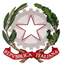 Piazza Giovanni Amendola, 8 - 87100 CosenzaTel. +39 0984 24484Fax +39 0984 24484Mail csis081003@istruzione.gov.it    
Pec csis081003@pec.istruzione.itCF 98140022785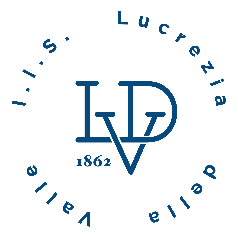 Prot. n. 8322 / II.10                                                                                     						Cosenza, 14/09/2021Ai Sigg. Genitori degli alunni Dell’IIS “ Lucrezia della Valle” LORO ABITAZIONI TRAMITE SITO WEB SCUOLA Oggetto: Istruzione e Ricerca – Sezione Scuola. Azioni di sciopero previste per il giorno 20 SETTEMBRE 2021 e ss. indetto da : ANIEF e SISA  Nuovi adempimenti previsti dall’Accordo sulle norme di garanzia dei servizi pubblici essenziali del 2 dicembre 2020 (Gazzetta Ufficiale n. 8 del 12 gennaio 2021) con particolare riferimento agli artt. 3 e 10. Comunicazione alle famiglie.  Il Ministero dell’Istruzione, Ufficio di Gabinetto, con nota AOOUFGAB prot. n.36171 del 26/08/2021, che si allega alla presente, comunica che per il giorno 20 settembre 2021 “i sindacati in oggetto hanno proclamato “lo sciopero nazionale del personale docente, educativo e Ata, a tempo indeterminato e a tempo determinato, delle istituzioni scolastiche ed educative, per l’intera giornata nella data di inizio delle lezioni dell’a. s. 2021/2022 come determinato dai singoli calendari regionali”:20 settembre 2021: Calabria (ANIEF + SISA).COMUNICA quanto segue: DATA, DURATA DELLO SCIOPERO E PERSONALE INTERESSATO lo sciopero si svolgerà il giorno 20 settembre  2021 per l’intera giornata e interesserà tutto il personale, Docente e ATA, in servizio nell’istituto; MOTIVAZIONIle motivazioni poste alla base della vertenza sono le seguenti.Eliminazione del l’obbligo del green pass (per cui ANIEF ha attivato due ricorsi gratuiti al Tar Lazio e al Tribunale di Roma RAPPRESENTATIVITA’ A LIVELLO NAZIONALE Eliminazione delle classi pollaio, con lo sdoppiamento le classi e l’incremento degli organici;Introduzione di un’indennità di rischio COVID-19 per il personale scolastico che lavora in presenza;Trasformazione dell’organico aggiuntivo del personale docente e Ata in organico di diritto;Introduzione di una deroga ai vincoli di permanenza per il personale docente assunto a tempo indeterminato dal 1° settembre 2020 che consenta di poter chiedere assegnazione provvisoria o utilizzazione;Stabilizzazione di tutti i precari della scuola che hanno prestato servizio con contratti a tempo determinato per almeno tre anni - anche non consecutivi – su posti vacanti e disponibili;Conferma nei ruoli dei diplomati magistrale assunti in virtù di provvedimenti giudiziari e il mancato reintegro✓ La rappresentatività a livello nazionale delle organizzazioni sindacali in oggetto, come certificato dall’ARAN per il triennio 2019-2021 è la seguente: VOTI OTTENUTI NELL’ULTIMA ELEZIONE RSU ✓ nell’ultima elezione delle RSU, avvenuta in questa istituzione scolastica, le organizzazioni sindacali in oggetto non hanno presentato liste e conseguentemente non hanno ottenuto voti, giusta verifica dai verbali ultime elezioni rsu. PRESTAZIONI INDISPENSABILI DA GARANTIRE Ai sensi dell’art. 2, comma 2, del richiamato Accordo Aran, in relazione all’azione di sciopero indicata in oggetto, presso questa istituzione scolastica: ✓ non sono state individuate prestazioni indispensabili di cui occorra garantire la continuità Sulla base dei suddetti dati e delle comunicazioni rese dal personale, SI INFORMANO I GENITORIche non è possibile fare previsioni attendibili sull’adesione allo sciopero e sui servizi che la scuola potrà garantire. Per il secondo ciclo Si informano pertanto i genitori che la mattina dello sciopero l’ingresso nell’edificio scolastico sarà consentito ai minori solo se potranno essere assicurati la vigilanza e la presenza in servizio dei docenti, anche attraverso la riorganizzazione dell’orario scolastico che potrà subire riduzioni. Il Dirigente ScolasticoDott.ssa  Rossana Perri(Firma autografa sostituita con indicazione a stampa del nominativo del soggetto responsabile ai sensi del D.Lgs. n. 39/1993, art. 3 c. 2)Azione proclamata da% Rappresentatività a livello nazionale (1)% voti  nella scuola per le  elezioni RSUTipo di scioperoDurata dello sciopero ANIEF6,16%Nazionale scuolaIntera giornataSISAnon rilevataNazionale scuolaintera giornataPersonale interessato dallo scioperoPersonale interessato dallo scioperoDocente, Ata, Educativo e Dirigente, a tempo determinato e indeterminato, del comparto scuola (istruzione), in forza sia alle sedi nazionali che a quelle estereDocente, Ata, Educativo e Dirigente, a tempo determinato e indeterminato, del comparto scuola (istruzione), in forza sia alle sedi nazionali che a quelle estereDocente, Ata, Educativo e Dirigente, a tempo determinato e indeterminato, del comparto scuola (istruzione), in forza sia alle sedi nazionali che a quelle estereDocente, Ata, Educativo e Dirigente, a tempo determinato e indeterminato, del comparto scuola (istruzione), in forza sia alle sedi nazionali che a quelle estereDocente, Ata, Educativo e Dirigente, a tempo determinato e indeterminato, del comparto scuola (istruzione), in forza sia alle sedi nazionali che a quelle estereDocente, Ata, Educativo e Dirigente, a tempo determinato e indeterminato, del comparto scuola (istruzione), in forza sia alle sedi nazionali che a quelle estereDocente, Ata, Educativo e Dirigente, a tempo determinato e indeterminato, del comparto scuola (istruzione), in forza sia alle sedi nazionali che a quelle estereMotivazione dello sciopero ANIEFMotivazione dello sciopero ANIEFMotivazione dello sciopero ANIEFMotivazione dello sciopero ANIEFMotivazione dello sciopero ANIEFMotivazione dello sciopero ANIEFMotivazione dello sciopero ANIEFIntroduzione obbligo personale scolastico della certificazione verde covid-19; assenza di provvedimenti per significativa riduzione numero alunni per classe; indennità di rischio covid personale scolastico in presenza; mancata trasformazione organico aggiuntivo docenti e ATA in organico di diritto; stabilizazione; conferma nei ruoli dei diplomati magistrali. Introduzione obbligo personale scolastico della certificazione verde covid-19; assenza di provvedimenti per significativa riduzione numero alunni per classe; indennità di rischio covid personale scolastico in presenza; mancata trasformazione organico aggiuntivo docenti e ATA in organico di diritto; stabilizazione; conferma nei ruoli dei diplomati magistrali. Introduzione obbligo personale scolastico della certificazione verde covid-19; assenza di provvedimenti per significativa riduzione numero alunni per classe; indennità di rischio covid personale scolastico in presenza; mancata trasformazione organico aggiuntivo docenti e ATA in organico di diritto; stabilizazione; conferma nei ruoli dei diplomati magistrali. Introduzione obbligo personale scolastico della certificazione verde covid-19; assenza di provvedimenti per significativa riduzione numero alunni per classe; indennità di rischio covid personale scolastico in presenza; mancata trasformazione organico aggiuntivo docenti e ATA in organico di diritto; stabilizazione; conferma nei ruoli dei diplomati magistrali. Introduzione obbligo personale scolastico della certificazione verde covid-19; assenza di provvedimenti per significativa riduzione numero alunni per classe; indennità di rischio covid personale scolastico in presenza; mancata trasformazione organico aggiuntivo docenti e ATA in organico di diritto; stabilizazione; conferma nei ruoli dei diplomati magistrali. Introduzione obbligo personale scolastico della certificazione verde covid-19; assenza di provvedimenti per significativa riduzione numero alunni per classe; indennità di rischio covid personale scolastico in presenza; mancata trasformazione organico aggiuntivo docenti e ATA in organico di diritto; stabilizazione; conferma nei ruoli dei diplomati magistrali. Introduzione obbligo personale scolastico della certificazione verde covid-19; assenza di provvedimenti per significativa riduzione numero alunni per classe; indennità di rischio covid personale scolastico in presenza; mancata trasformazione organico aggiuntivo docenti e ATA in organico di diritto; stabilizazione; conferma nei ruoli dei diplomati magistrali. Scioperi precedentia.s.dataTipo di scioperosolocon altre sigle sndacali% adesione nazionale (2)% adesione nella scuola2019-202012/11/2019Intera giornatax0,98-2018-201911/09/2018Intera giornata-X0,27-2018-201927/02/2019Intera giornata-X1,45-2018-201910/05/2019Intera giornata-X0,67-2018-201917/05/2019Intera giornata-X1,72-Motivazione dello sciopero SISAMotivazione dello sciopero SISAMotivazione dello sciopero SISAMotivazione dello sciopero SISAMotivazione dello sciopero SISAMotivazione dello sciopero SISAMotivazione dello sciopero SISAImpegno per l'ambiente e per il clima - costruzione di una scuola aperta e partecipataImpegno per l'ambiente e per il clima - costruzione di una scuola aperta e partecipataImpegno per l'ambiente e per il clima - costruzione di una scuola aperta e partecipataImpegno per l'ambiente e per il clima - costruzione di una scuola aperta e partecipataImpegno per l'ambiente e per il clima - costruzione di una scuola aperta e partecipataImpegno per l'ambiente e per il clima - costruzione di una scuola aperta e partecipataImpegno per l'ambiente e per il clima - costruzione di una scuola aperta e partecipataScioperi precedentia.s.dataTipo di scioperosolocon altre sigle sndacali% adesione nazionale (2)% adesione nella scuola2019-202027/09/2019Intera giornata-X2,34-2019-202029/11/2019Intera giornatax1,02-2020-202101/03/2021Intera giornatax0,99-